Uwagi metodyczneInformacje o stanie i strukturze bezrobocia opracowano na podstawie sprawozdawczości Ministerstwa Rodziny, Pracy i Polityki Społecznej (formularz 
MPiPS – 01).Dane o liczbie bezrobotnych obejmują osoby, które są zarejestrowane w PUP 
w Suwałkach jako bezrobotne, zgodnie z ustawą z dnia 20 kwietnia 2004 r o promocji zatrudnienia i instytucjach rynku pracy (Dz. U. z 2017 roku poz. 1065 z późn. zm.).Przez „ludność czynną zawodowo" należy rozumieć zbiorowość składającą się z osób uznanych w/g kwalifikacji GUS za pracujące oraz osoby bezrobotne, 
o których mowa w pkt. 2.Przez „stopę bezrobocia" należy rozumieć procentowy udział liczby bezrobotnych w liczbie ludności czynnej zawodowo / wg. stanu na koniec okresu sprawozdawczego/.Przez „wskaźnik napływu bezrobotnych" /Wn/ należy rozumieć wyrażony w procentach stosunek nowo zarejestrowanych bezrobotnych w danym okresie sprawozdawczym do liczby bezrobotnych wg stanu na koniec poprzedniego okresu sprawozdawczego.Przez „wskaźnik odpływu bezrobotnych" /Wo/ należy rozumieć wyrażony w procentach stosunek liczby bezrobotnych wyrejestrowanych z PUP w Suwałkach w danym okresie sprawozdawczym /odpływ/ do liczby bezrobotnych wg. stanu na koniec poprzedniego okresu sprawozdawczego.Przez „wskaźnik płynności rynku pracy" /Wp/ należy rozumieć wyrażony w procentach stosunek liczby bezrobotnych, którzy podjęli pracę w danym okresie sprawozdawczym do liczby nowo zarejestrowanych bezrobotnych w tym okresie.RYNEK PRACY w czerwcu 2018 roku1.1 Poziom, dynamika bezrobociaLiczba bezrobotnych zarejestrowanych na dzień 30.06.2018 r. wynosiła 2 047 osób 
i była niższa o 85 osób w stosunku do liczby bezrobotnych zarejestrowanych na koniec maja 2018r. W stosunku do analogicznego okresu roku 2017 była niższa o 385 osób 
(czerwiec 2017 r. – 2 432 osoby).Na dzień 30 czerwca 2018 r. liczba bezrobotnych zamieszkałych w mieście Suwałki wynosiła 1 515 osób, co stanowiło 47,0 ogółu bezrobotnych. Na wsi zamieszkiwały 532 osoby, co stanowiło 26,0% ogółu bezrobotnych.Największą liczbę bezrobotnych w czerwcu 2018 r. odnotowano w gminach:Suwałki 	– 121 osób 		(czerwiec 2017 r. – 168 osób),Filipów 	– 92 osoby 		(czerwiec 2017 r. – 114 osób),Raczki 		– 75 osób 		(czerwiec 2017 r. – 96 osób).Najmniej bezrobotnych odnotowano w gminach:	Rutka Tartak	– 26 osób		(czerwiec 2017 r – 36 osób),Wiżajny 	– 35 osób 		(czerwiec 2017 r – 42 osoby),Jeleniewo 	– 36 osób 		(czerwiec 2017 r – 46 osób),Bakałarzewo	– 43 osoby 		(czerwiec 2017 r – 46 osób).Ruch bezrobotnych „napływy” i „odpływy” w 2017 i w 2018 roku. Obliczony przez GUS wskaźnik stopy bezrobocia na dzień 31.05.2018 wynosił odpowiednio:powiat suwalski 			- 4,1 % 	(kwiecień 2018r. - 4,4 %)miasto Suwałki			- 5,6 % 	(kwiecień 2018r. - 6,0 %)województwo podlaskie		- 8,1 %		(kwiecień 2018r.- 8,3 %)kraj				- 6,1 % 	(kwiecień 2018r.- 6,3 %)W okresie sześciu miesięcy 2018 roku zarejestrowano 2 087 osób bezrobotnych, natomiast wyłączono z ewidencji 2 323 osoby (analogicznie w 2016 r. „napływ” – 2 585 osób, „odpływ” – 3 073 osoby). W analizowanym okresie „napływ” bezrobotnych był niższy o 236 osób w porównaniu do „odpływu” (w analogicznym okresie 2017 roku napływ był niższy o 488 osób).Bezrobotni zarejestrowani w okresie sześciu miesięcy 2018 roku „napływ” 2 087 osób, z tego:zarejestrowani po raz pierwszy – 309 osób (14,8 % ogółu zarejestrowanych „napływ”), w analogicznym okresie 2017 r. – 425 osób (16,4 %)zarejestrowani po raz kolejny – 1 778 osób (85,2 % ogółu zarejestrowanych „napływ”), 
w analogicznym okresie 2017 r. –2 160 osób (83,6 %)Bezrobotni wyłączeni z ewidencji w okresie sześciu miesięcy 2018 roku „odpływ” 2 323 osoby, z tego:podjęcia pracy – 1 152 osoby (49,6 % ogółu wyłączeń), 
w analogicznym okresie 2017 r. – 1 410 osób (45,9 %)niepotwierdzenia gotowości do pracy – 445 osób (19,2% ogółu wyłączeń), 
w analogicznym okresie 2017 r. – 682 osoby (22,2 %),dobrowolna rezygnacja – 320 osób (13,8% ogółu wyłączeń), 
w analogicznym okresie 2017 r. – 519 osób (16,9 %).Wskaźniki dotyczące ruchu bezrobotnych w czerwcu 2018 roku kształtowały się następująco:wskaźnik napływu bezrobotnych	Wn = 14,5 %	 (czerwiec 2017 Wn = 13,1%),wskaźnik odpływu bezrobotnych	Wo = 18,5 %	 (czerwiec 2017 Wo = 18,7 %),wskaźnik płynności rynku pracy	Wp = 64,4 %	 (czerwiec 2017 Wp = 69,2 %).Na podstawie danych statystycznych można stwierdzić, że największe spadki w liczbie bezrobotnych odnotowywane są od 2014 roku. Tendencja spadkowa utrzymuje się nadal, 
z nieznacznym wzrostem bezrobocia w okresie zimowym, a spadkiem w okresie letnim (sezonowość bezrobocia).Liczba zarejestrowanych bezrobotnych na koniec miesiąca czerwca w latach 2010 – 20181.2 Zmiany w poziomie bezrobocia – wyłączenia z ewidencjiAnalizując zmiany w poziomie bezrobocia można stwierdzić, że wyłączenia z ewidencji w okresie sześciu miesięcy 2018 roku, spowodowane były głównie: podjęciami pracy – 49,6% ogółu wyłączeń, następną pozycję stanowiły niepotwierdzania gotowości do pracy i dobrowolne rezygnacje – 32,9%. W analogicznym okresie 2017 roku podjęcia pracy stanowiły 45,9% ogółu, a niepotwierdzania gotowości do pracy i dobrowolna rezygnacja stanowiły – 39,1% ogółu wyłączeń. 2. Struktura bezrobotnych2.1 KobietyW okresie sześciu miesięcy 2018 roku zarejestrowało się 967 bezrobotnych kobiet (analogicznie 2017 rok – 1 161 kobiet).Na dzień 30.06.2018 r. było zarejestrowanych 1 130 bezrobotnych kobiet, które stanowiły 55,2% ogółu bezrobotnych (analogicznie 2017 rok – 1 331 kobiet, tj. 54,7% ogółu bezrobotnych).Bezrobotne kobiety zamieszkały w mieście Suwałki w liczbie 836 osób stanowiły 55,2% zarejestrowanych bezrobotnych z terenu miasta.Bezrobotne kobiety zamieszkałe na wsi w liczbie 294 osoby stanowiły 55,3% zarejestrowanych bezrobotnych zamieszkałych na wsi.Wśród ogółu zarejestrowanych bezrobotnych kobiet:1 022		-	kobiety poprzednio pracujące,37		-	kobiet zwolnionych z przyczyn dotyczących zakładu pracy,190		-	kobiet z prawem do zasiłku,108		-	kobiet dotychczas niepracujących.2.2 Bezrobotni z prawem do zasiłku W okresie sześciu miesięcy 2018 roku zarejestrowało się 407 osób z prawem do zasiłku, w tym 233 kobiety, (analogicznie 2017 rok – 550 osób, w tym 275 kobiet).Na dzień 30.06.2018 r. liczba bezrobotnych z prawem do zasiłku osiągnęła wielkość 317 osób, co stanowiło 15,5% ogółu zarejestrowanych bezrobotnych (analogicznie 2017 rok –407 osób, co stanowiło 16,7% ogółu bezrobotnych).Zamieszkali w mieście z prawem do zasiłku w liczbie 259 osób, stanowili 17,1% zarejestrowanych bezrobotnych z miasta. Bezrobotni z terenów wiejskich z prawem do zasiłku w liczbie 58 osób, stanowili 
11,0% bezrobotnych zamieszkałych na wsi.2.3 Zarejestrowani bezrobotni według wieku (stan na dzień 30.06.2018 r. 
i 30.06.2017 r.)Zarejestrowani bezrobotni wg wieku - stan na dzień 30.06.2018 r.Analizując wiek zarejestrowanych bezrobotnych można stwierdzić, iż najwięcej bezrobotnych było w trzech przedziałach wiekowych:25-34 lata ( 583 osoby), co stanowiło 28,5 % ogółu zarejestrowanychw grupie tej:długotrwale bezrobotni stanowili 				40,0%	(2017r. - 40,6%),posiadający co najmniej jedno dziecko do 6 roku życia	40,0%	(2017r. – 36,5%),bezrobotni niepełnosprawni stanowili 			4,1%	(2017r. - 4,6%),bezrobotni do 30 roku życia stanowili 			46,5%	(2017r. – 48,2%),35-44 lata ( 406 osób), co stanowiło 19,8 % ogółu zarejestrowanychw grupie tej:długotrwale bezrobotni stanowili 				46,8%	(2017r. - 42,9%),posiadający co najmniej jedno dziecko do 6 roku życia	24,9%	(2017r. - 21,5%),bezrobotni niepełnosprawni stanowili 	 		8,1%	(2017r. – 8,2%),45-54 lata ( 371 osób), co stanowiło 18,1 % ogółu zarejestrowanych bezrobotnychw grupie tej:długotrwale bezrobotni stanowili 				52,6%	(2017r. - 54,8%),posiadający co najmniej jedno dziecko do 6 roku życia	1,4%	(2017r. - 1,5%),bezrobotni niepełnosprawni stanowili			17,5%	(2017r. - 18,6%),bezrobotni powyżej 50 roku życia stanowili			56,3%	(2017r. - 54,8%).2.4 Zarejestrowani bezrobotni według poziomu wykształcenia (stan na dzień 30.06.2018 r. i 30.06.2017 r.)Zarejestrowani bezrobotni wg wykształcenia – stan na dzień 30.06.2018 r.Z analizy poziomu wykształcenia zarejestrowanych bezrobotnych wynika, że najwięcej bezrobotnych posiadało:wykształcenie gimnazjalne i poniżej (560 osób), co stanowiło 27,4 % ogółu zarejestrowanych. w grupie tej:długotrwale bezrobotni stanowili 				51,8%	(2017r. - 57,1%),osoby do 30 roku życia stanowili				20,9%	(2017r. – 18,9%),osoby do 25 roku życia stanowili 				12,7%	(2017r. – 10,1%),osoby powyżej 50 roku życia stanowili 			39,1%	(2017r. - 42,7%),bezrobotni niepełnosprawni stanowili			16,4%	(2017r. - 16,6%),wykształcenie policealne i średnie zawodowe (467 osób), co stanowiło 22,8 % ogółu zarejestrowanych bezrobotnych.w grupie tej:długotrwale bezrobotni stanowili 				44,8%	(2017r. – 38,7%),osoby do 30 roku życia stanowili				25,7%	(2017r. – 24,9%),osoby do 25 roku życia stanowili 				11,8%	(2017r. – 14,4%),osoby powyżej 50 roku życia stanowili 			33,4%	(2017r. – 35,1%),bezrobotni niepełnosprawni stanowili			12,2%	(2017r. – 11,1%),wykształcenie zasadnicze zawodowe (423 osoby), co stanowiło 20,7 % ogółu zarejestrowanych.w grupie tej:długotrwale bezrobotni stanowili 				57,5%	(2017r. – 53,4%),osoby do 30 roku życia stanowili				15,4%	(2017r. – 15,5%),osoby do 25 roku życia stanowili 				9,0%	(2017r. – 9,4%),osoby powyżej 50 roku życia stanowili 			47,8%	(2017r. – 48,0%),bezrobotni niepełnosprawni stanowili			16,6%	(2017r. – 14,7%).2.5 Bezrobotni według stażu pracy i czasu pozostawania bez pracy w miesiącach (stan na dzień 30.06.2018 r.)wśród zarejestrowanych bezrobotnych największą populację stanowili bezrobotni 
ze stażem pracy od 1 do 5 lat (26,4% ogółu zarejestrowanych). w grupie tej:długotrwale bezrobotni stanowili				44,3%	(2017r. – 46,7%),osoby do 30 roku życia stanowili				33,9%	(2017r. – 35,0%),bezrobotni do 25 roku życia stanowili 			13,5%	(2017r. – 11,7%),bezrobotni powyżej 50 roku życia stanowili 			13,3%	(2017r. – 14,0%),bezrobotni niepełnosprawni stanowili			7,6%	(2017r. – 8,2%),bezrobotni ze stażem pracy do 1 roku, stanowili 23,8% ogółu zarejestrowanych bezrobotnych. 
w grupie tej:długotrwale bezrobotni stanowili 				47,0%	(2017r. – 49,6%),osoby do 30 roku życia stanowili				42,3%	(2017r. – 44,9%),osoby do 25 roku życia stanowili 				19,9%	(2017r. – 20,7%),osoby powyżej 50 roku życia stanowili 			15,6%	(2017r. – 17,7%),bezrobotni niepełnosprawni stanowili			10,1%	(2017r. – 10,0%).2.6 Osoby w wybranych kategoriach wg stanu na dzień 30.06.2018 r. 
i 30.06.2017 r. 3. Zwolnienia z przyczyn dotyczących zakładów pracyW okresie sześciu miesięcy 2018 roku zarejestrowało się 38 osób zwolnionych z przyczyn dotyczących zakładu pracy (analogicznie w 2017 roku 82 osoby). Na dzień 30.06.2018r. liczba bezrobotnych zwolnionych z przyczyn dotyczących zakładu pracy wynosiła 58 osób, w tym 37 kobiet (analogicznie 2017r. – 95 osób, w tym 38 kobiet).W okresie sześciu miesięcy 2018 roku dwa zakłady pracy zgłosiły zwolnienia grupowe z przyczyn dot. zakładu pracy:Nordhus S.A. Bielsk Podlaski 	- 1 osoba,PRiBO Przedsiębiorstwo Remontów i Budownictwa Ogólnego Suwałki – 21 osób4. Pośrednictwo pracy4.1 Oferty pracyW okresie sześciu miesięcy 2018 roku zakłady zgłosiły 1 656 miejsc pracy i miejsc aktywizacji zawodowej, w tym 279 miejsc pracy i aktywizacji zawodowej subsydiowanej 
(w 2017 roku – 1 243 miejsca pracy i miejsca aktywizacji zawodowej, w tym 581 miejsc pracy i aktywizacji zawodowej subsydiowanej). Z ogółu zgłoszonych miejsc:zatrudnienie lub inna praca zarobkowa – 1 524 miejsca (tym 147 miejsc pracy subsydiowanej tj. prace interwencyjne, roboty publiczne, podjęcia pracy w ramach refundacji kosztów doposażenia/wyposażenia stanowiska pracy, podjęcia pracy poza miejscem zamieszkania w ramach bonu na zasiedlenie, podjęcia pracy w ramach refundacji części kosztów zatrudnienia bezrobotnych do 30 roku życia),miejsca aktywizacji zawodowej subsydiowanej – 132 miejsca, z czego:98 miejsc na staż,31 miejsc na prace społecznie użyteczne,3 miejsca na przygotowanie zawodowe dorosłych.Najwięcej miejsc pracy wg branż i zawodów zgłoszono:Zgłoszone miejsca pracy i miejsca aktywizacji zawodowej:- z sektora publicznego zgłoszono 		 - 96 miejsc,- z sektora prywatnego zgłoszono 		 - 1 560 miejsc.Dla osób niepełnosprawnych zakłady zgłosiły 55 miejsc pracy i aktywizacji zawodowej 
(w tym 2 miejsca pracy subsydiowanej).W celu pozyskania ofert pracy, nawiązania współpracy oraz monitorowania lokalnego rynku pracy pośrednicy pracy nawiązali kontakty z 88 pracodawcami.Pod potrzeby następujących zakładów pracy zorganizowano giełdy pracy:WORKPOL. BIZNESGRUP Sp. z o.o. ( 15 miejsc pracy na stanowisko magazyniera, 
20 miejsc pracy na stanowisko robotnik magazynowy, 60 miejsc pracy na stanowisko pomocnika produkcji),SOLID SECURITY Sp. z o.o. (4 miejsca pracy na stanowisko pomocnika produkcji),WORKS4you Sp. z o.o. (10 miejsc pracy na stanowisko operatora do przetwórstwa drobiu).INTERKADRA sp. z o.o. (6 miejsc pracy na stanowisko robotnik wykonujące prace proste w przemyśle),GIEWONT HG Sp. z o.o. S.K. ( 300 miejsc pracy na stanowisko pomocniczy robotnik w przemyśle przetwórczym).W giełdach uczestniczyły 73 osoby, z czego 65 osób skierowano do pracy.Targi Pracy 2018 „Zorientowani na cel”W dniu 13.04.2018 r. w PWSZ w Suwałkach odbyły się Targi Pracy w których uczestniczyło 29 pracodawców z miasta Suwałki, powiatu suwalskiego oraz augustowskiego. Głównym organizatorem była PWSZ w Suwałkach, Urząd Pracy był partnerem przedsięwzięcia. Patronat honorowy nad Targami objął Prezydent Miasta Suwałk oraz Starosta Suwalski.Podczas targów pracodawcy mogli uczestniczyć w grupowych konsultacjach na temat zatrudniania cudzoziemców z państw trzecich.4.2 W sieci EURESUrząd prowadzi pośrednictwo pracy za granicą w krajach Europejskiego Obszaru Gospodarczego (EOG) w ramach sieci EURES. Doradca klienta informuje o warunkach życia i pracy oraz sytuacji w krajach EOG oraz prowadzi pośrednictwo pracy dla pracodawców krajowych, jeżeli pracodawca zgłosi taką potrzebę.W okresie sześciu miesięcy 2018 roku urząd dysponował 61 zagranicznymi ofertami upowszechnianymi przez urząd w ramach sieci EURES.Oferty pochodziły z następujących krajów EOG: Wielka Brytania, Niemcy, Hiszpania, Belgia, Holandia, Norwegia i Szwecja.Oferty dotyczyły zawodów lub branż:hotelarsko-gastronomicznej (animator czasu wolnego, kelner/kelnerka);medycznej (opiekun osób starszych);spożywczej / przetwórstwa mięsnego (pracownik produkcji, rzeźnik/klasowacz/ubojowy, pracownik przetwórstwa rybnego, pracownik produkcji – przetwórstwo krabów);budowlanej (cieśla/stolarz budowlany, malarz, płytkarz/glazurnik, monter rusztowań);pracy sezonowej (pracownik leśny, pracownik do upraw, pielęgnacji, zbioru owoców, warzyw i kwiatów, pracownik do zbioru pieczarek);inne (sortowacz odzieży używanej, magazynier – operator wózka widłowego, pracownik produkcji, osoba do sprzątania, pracownik farmy).W okresie sześciu miesięcy 2018 roku z usług pośrednictwa EURES skorzystały 84 osoby bezrobotne i poszukujące pracy.4.3 CudzoziemcyOświadczenia o powierzeniu wykonywania pracy obywatelom Republiki Białorusi, Republiki Armenii, Republiki Gruzji, Republiki Mołdawii, Federacji Rosyjskiej i Ukrainy:W okresie sześciu miesięcy 2018 roku wpisano do ewidencji PUP 2 443 oświadczenia 
(w analogicznym okresie 2017 roku –  1 108 oświadczeń). Oświadczenia dotyczyły powierzenia pracy obywatelom: 2 127 - Ukrainy, 211 - Białorusi, 60 - Mołdawii, 23 – Gruzji, 20 – Rosji 
i 2 - Armenii).Zezwolenia na pracę sezonową w sektorach związanych z rolnictwem, ogrodnictwem i turystyką.W okresie sześciu miesięcy 2018 roku złożono 8 wniosków w sprawie zezwolenia na pracę sezonową dla obywateli Ukrainy. Dotychczas wydano 5 zezwoleń na pracę sezonową.Informacja starosty na temat możliwości zaspokojenia potrzeb kadrowych podmiotu powierzającego wykonywanie pracy cudzoziemcowi.Warunkiem wydania przez wojewodę zezwolenia na pracę cudzoziemcowi, jest przedłożenie informacji starosty o braku możliwości zaspokojenia potrzeb kadrowych pracodawcy w oparciu o rejestr bezrobotnych lub negatywnym wyniku rekrutacji organizowanej dla pracodawcy (tzw. test rynku pracy).W okresie sześciu miesięcy 2018 roku wpłynęło 45 wniosków o wydanie opinii dotyczącej sytuacji na rynku pracy w zakresie zatrudnienia cudzoziemców na 849 miejsca pracy.4.4 Podjęcia pracyW okresie sześciu miesięcy 2018 roku pracę podjęły 1 152 osoby, w tym 558 kobiet (analogicznie 2017 r. – 1 410 osób, w tym 628 kobiet).4.5 Bezrobotni pobierający dodatek aktywizacyjny W okresie sześciu miesięcy 2018 roku 127 osób bezrobotnych posiadających prawo do zasiłku podjęło zatrudnienie z własnej inicjatywy, a tym samym nabyły prawo do dodatku aktywizacyjnego (analogicznie 2017 rok – 152 osoby bezrobotne).Na dzień 30.06.2018 r. 37 osób było uprawnionych do otrzymywania dodatku aktywizacyjnego (analogicznie 2017 r. – 42 osoby).5. Poradnictwo zawodoweW okresie sześciu miesięcy 2018 roku w ramach poradnictwa zawodowego:1 815 osób zostało objętych Indywidualnym Planem Działania,udzielono 1 416 informacji indywidulnych,udzielono 297 porad indywidualnych,55 osób uczestniczyło w sześciu poradach grupowych14 osób uczestniczyło w jednej informacji grupowej.W ramach w/w informacji grupowej odbyło się spotkanie z pracownikiem kadr Komendy Miejskiej Policji w SuwałkachPonadto 104 osoby poszukujące pracy (niezarejestrowane w PUP) skorzystało
z indywidualnej informacji.W miesiącu kwietniu doradca zawodowy uczestniczył w Subregionalnych targach edukacyjno-zawodowych w Zespole Szkół nr 6 im. Karola Brzostowskiego w Suwałkach6. Profile pomocyPowiatowy Urząd Pracy niezwłocznie po rejestracji ustala dla bezrobotnego profil, oznaczający właściwy ze względu na potrzeby bezrobotnego zakres form pomocy określonych w ustawie.Na dzień 30.06.2018 r. w ewidencji urzędu było 1 812 osób bezrobotnych z ustalonym profilem pomocy w tym:I profilem 		- 7 osób ( 0,4% ogółu sprofilowanych osób),II profilem 		- 688 osób ( 37,9% ogółu sprofilowanych osób),III profilem 		- 1 117 osób ( 61,6% ogółu sprofilowanych osób).7. Aktywizacja zawodowa bezrobotnych przy udziale środków Funduszu Pracy i innych środków finansowych Środki finansowe przyznane w 2018 roku:na realizację programów na rzecz promocji zatrudnienia i aktywizacji zawodowej (ustawowe formy aktywizacji - algorytm) – 1 730 737,00 zł,z Europejskiego Funduszu Społecznego – 2 432 763,00 zł z przeznaczeniem na:na realizację projektu w ramach Programu Operacyjnego Wiedza, Edukacja, Rozwój – 
1 404 804,00 zł,na realizację projektu w ramach Regionalnego Programu Operacyjnego 2014-2020 – 
1 027 959,00 zł,na aktywizację osób bezrobotnych do 30 roku życia zgodnie z art. 150f ustawy z dnia 20 kwietnia 2004 roku o promocji zatrudnienia o instytucjach rynku pracy (tekst jednolity 
Dz. U. z 2017 roku, poz. 1065 z późn. zm.) w kwocie 1 797 800,00 zł,Z rezerwy MRPiPS pozyskano kwotę 290 200.00 zł z przeznaczeniem na:  63 000,00 zł na program aktywizacji zawodowej osób długotrwale bezrobotnych,210 000,00 zł na program aktywizacji zawodowej bezrobotnych w wieku 45 lat i więcej  17 200,00 zł na program staży w placówkach Agencji Restrukturyzacji i Modernizacji Rolnictwa,Krajowy Fundusz Szkoleniowy – środki finansowe w kwocie 221 400,00 zł na finansowanie działań na rzecz kształcenia ustawicznego pracowników i pracodawców,Na realizację zadań związanych z rehabilitacją zawodową i zatrudnieniem osób niepełnosprawnych przyznano z PFRON środki finansowe w kwocie 120 000,00 zł 
(PCPR – 50 000,00 zł; MOPR – 70 000,00 zł).Ogólna kwota środków finansowych wynosi 6 592 900,00 zł, w tym na aktywizację zawodową bezrobotnych 6 371 500,00 zł.W 2018 roku urząd kontynuuje działania aktywizacyjne z 289 osobami rozpoczęte 
w 2017 roku.W okresie sześciu miesięcy 2018 roku aktywizacją zawodową objęto 285 osób bezrobotnych.Aktywizacja zawodowa w poszczególnych formach przedstawiała się następująco:staże 		 					- 59 osób,prace interwencyjne 					- 51 osób,szkolenia 						- 50 osób,podjęcie pracy w ramach refundacji części kosztów zatrudnienia bezrobotnych do 30 roku życia (art. 150f)					- 31 osób,prace społecznie użyteczne 				- 28 osób,podjęcie działalności gospodarczej 			- 28 osób,podjęcie pracy w ramach refundacji kosztów zatrudnienia bezrobotnego	 (doposażenie/wyposażenie stanowiska)		- 15 osób,podjęcie pracy poza miejscem zamieszkania w ramach bonu na zasiedlenie 								- 10 osób, roboty publiczne 					- 10 osób,przygotowanie zawodowe dorosłych 		- 3 osoby.W ramach w/w aktywnych form rynku pracy urząd w 2018 roku realizuje następujące projekty:projekt „Aktywizacja osób od 30 roku życia pozostających bez pracy w powiecie suwalskim i mieście Suwałki (IV)” realizowany w ramach Regionalnego Programu Operacyjnego Województwa Podlaskiego. Planowana liczba osób w projekcie: 70 osób bezrobotnych. Działania aktywizacyjne w projekcie to: poradnictwo zawodowe, pośrednictwo pracy, prace interwencyjne, staże zawodowe, jednorazowe środki na podjęcie działalności gospodarczej. Do dnia 30 czerwca br. 56 osób rozpoczęło udział w projekcie (34 osoby prace interwencyjne, 12 osobom przyznano jednorazowe środki na rozpoczęcie działalności gospodarczej, 10 osób staże),projekt „Aktywizacja osób młodych pozostających bez pracy w powiecie suwalskim i mieście Suwałki (IV)” w ramach Osi Priorytetowej I - Osoby młode na rynku pracy Programu Operacyjnego Wiedza Edukacja Rozwój 2014-2020. Planowana liczba osób w projekcie: 94 osoby bezrobotne. Działania aktywizacyjne w projekcie to: poradnictwo zawodowe, pośrednictwo pracy, prace interwencyjne, bony na zasiedlenie, staże zawodowe, jednorazowe środki na podjęcie działalności gospodarczej. Do dnia 30 czerwca br. 74 osoby rozpoczęły udział w projekcie (34 osób staż, 18 osobom przydzielono jednorazowe środki na rozpoczęcie działalności gospodarczej, 12 osób prace interwencyjne, 10 osób bon na zasiedlenie).W ramach zadań realizowanych w ramach Krajowego Funduszu Szkoleniowego urząd zawarł z 17 pracodawcami umowy na sfinansowanie kosztów kształcenia ustawicznego 284 pracowników i pracodawców między innymi z:Szpital Wojewódzki w Suwałkach 					- 218 osób,„SAPPO” s.c. w Suwałkach 						- 20 osób,„MOTO-AGD” J.Błoch, D. Dziuba Sp.j. w Białymstoku 		- 18 osób,Zarząd Dróg i Zieleni w Suwałkach 					- 10 osób,Przedsiębiorstwo Gospodarki Komunalnej w Suwałkach		- 6 osób,„SICAR” M. Racis w Suwałkach 					- 5 osób,„ETaR” s.c. w Suwałkach 						- 4 osoby,„AQUAEL” sp. z o.o. Dubowo II 					- 3 osobyW przypadku pozostałych pracodawców umowy na przeszkolenie od 1-2 pracowników.8. Pozostałe działania Urzędu: Kontynuacja realizacji z Powiatowym Centrum Pomocy Rodzinie w Suwałkach programu pilotażowego pt. „Aktywny samorząd”, skierowanego do osób niepełnosprawnych z terenów wiejskich.Kontynuacja realizacji projektu „Zielona Linia – Centrum Informacyjno-Konsultacyjne Służb Zatrudnienia” („Urząd Pracy 7 dni w tygodniu 24h na dobę”). Celem projektu jest poszerzenie dostępności usług Służb Zatrudnienia.Kontynuacja współpracy z Konsorcjum Fundusz Wschodni sp. z o.o. Polskie Stowarzyszenie Doradcze i Konsultingowe Integrales sp. z o.o.. Konsorcjum jest pośrednikiem finansowym w II etapie Programu „Pierwszy biznes – Wsparcie w starcie II”. Inicjatorem programu jest Ministerstwo Rodziny, Pracy i Polityki Społecznej we współpracy z Bankiem Gospodarstwa Krajowego. Celem programu jest rozwój przedsiębiorczości i tworzenie nowych miejsc pracy oraz przeciwdziałanie bezrobociu. W ramach programu udzielane są niskooprocentowane pożyczki na podjęcie działalności gospodarczej oraz tworzenie nowych miejsc pracy dla osób bezrobotnych. Powiatowy Urząd Pracy wspiera działania mające na celu rozwój przedsiębiorczości oraz przeciwdziałanie bezrobociu realizowane w ramach w/w programu.Kontynuacja realizacji porozumienia partnerskiego ze Stowarzyszeniem dla Rozwoju w Suwałkach. Zadaniem PUP jest zabezpieczenie środków finansowych na świadczenia integracyjne (uczestnikom zajęć w Centrum Integracji Społecznej).Kontynuacja realizacji porozumienia o współpracy w sprawie zadania pod nazwą „Aktywizacja zawodowa – Wewnętrzny ośrodek zwolnień monitorowanym w Areszcie Śledczym w Suwałkach. Zadaniem PUP jest udzielanie skazanym informacji na temat pracy oraz możliwości szkolenia i kształcenia w celu zwiększenia kwalifikacji zawodowych.Kontynuacja realizacji porozumienia z Miejskim Ośrodkiem Pomocy Rodzinie na rzecz współpracy w zakresie aktywizacji zawodowej osób bezrobotnych, korzystających ze świadczeń pomocy społecznej.TabeleLiczba i struktura bezrobotnych w gminie BakałarzewoDane statystyczne na dzień 30 czerwca 2018 r.Gmina BakałarzewoLiczba i struktura bezrobotnych w gminie FilipówDane statystyczne na dzień 30 czerwca 2018 r.Gmina FilipówLiczba i struktura bezrobotnych w gminie JeleniewoDane statystyczne na dzień 30 czerwca 2018 r.Gmina Jeleniewo Liczba i struktura bezrobotnych w gminie PrzeroślDane statystyczne na dzień 30 czerwca 2018 r.Gmina Przerośl Liczba i struktura bezrobotnych w gminie RaczkiDane statystyczne na dzień 30 czerwca 2018 r.Gmina RaczkiLiczba i struktura bezrobotnych w gminie Rutka TartakDane statystyczne na dzień 30 czerwca 2018 r.Gmina Rutka Tartak Liczba i struktura bezrobotnych w gminie SuwałkiDane statystyczne na dzień 30 czerwca 2018 r.Gmina SuwałkiLiczba i struktura bezrobotnych w gminie SzypliszkiDane statystyczne na dzień 30 czerwca 2018 r.Gmina SzypliszkiLiczba i struktura bezrobotnych w gminie WiżajnyDane statystyczne na dzień 30 czerwca 2018 r.Gmina Wiżajny Liczba i struktura bezrobotnych w mieście SuwałkiDane statystyczne na dzień 30 czerwca 2018 r.Miasto SuwałkiRok 2017Stan„Napływ”„Odpływ”Stopa bezrobociaStyczeń	3130604394+ 210M2252456280+ 1767,9 %W878148114+ 346,4 %Luty3145474459+ 15M2268326310+ 167,9 %W877148149- 16,4 %Marzec2974446617- 171M2168333433- 1007,6%W806113184- 715,9%Kwiecień2777354551- 197M2018256406- 1507,1%W75998145- 475,6%Maj2575369571- 202M1866257409- 1526,6%W709112162- 505,2%Czerwiec2432338481- 143M1761237342- 1056,2%W671101139- 384,9%Lipiec2439427420+ 7M1781315295+ 206,3%W658112125- 134,9%Sierpień2467465437+ 28M1807341315+ 266,4%W660124122+ 24,9%Wrzesień2408474533- 59M1755333385- 526,3%W653141148- 74,8%Październik2271435572- 137M1640293408- 1155,9%W631142164- 224,7%Listopad2281419409+ 10M1649296287+ 95,9%W632123122+ 14,7%Grudzień2283343341+ 2M1639244254- 105,9%W6449987+ 124,7%Razem 201751485785- 637M36874124- 437W14611661- 200Rok 2018Stan„Napływ”„Odpływ”Stopa bezrobociaStyczeń	2340426369+ 57M1694320265+ 556,1%W646106104+ 24,7%Luty2358346328+ 18M1710259243+ 166,1%W6488785+ 24,8%Marzec2342380396- 16M1697279292- 136,0%W645101104- 34,7%Kwiecień2252339429- 90M1649257305- 485,9%W60382124- 424,4%Maj2132287407- 90M1572206283- 485,6%W56081124- 424,1%Czerwiec2047309394- 90M1515231288- 48W53278106- 42Razem 201820872323- 236M15521676- 124W535647- 112MiesiącLiczba zarejestrowanych bezrobotnych w latachLiczba zarejestrowanych bezrobotnych w latachLiczba zarejestrowanych bezrobotnych w latachLiczba zarejestrowanych bezrobotnych w latachLiczba zarejestrowanych bezrobotnych w latachLiczba zarejestrowanych bezrobotnych w latachLiczba zarejestrowanych bezrobotnych w latachLiczba zarejestrowanych bezrobotnych w latachLiczba zarejestrowanych bezrobotnych w latach201020112012201320142015201620172018Styczeń5 5025 2255 2915 7665 4644 0523 6623 1302 340Luty5 6475 5235 4285 9045 3794 1813 7053 1452 358Marzec5 3845 4155 2595 8645 3643 9503 5202 9742 342Kwiecień5 0525 1065 0695 7454 9793 6993 2982 7772 252Maj4 7314 7644 9065 5084 4833 4792 9862 5752 132Czerwiec4 4164 4184 7575 2524 1873 2492 8552 4322 047Lipiec4 4304 3784 7395 0334 0553 2072 8132 439Sierpień4 3804 3794 7694 9323 8923 1612 8762 467Wrzesień4 4514 4284 7424 8033 8093 1282 7992 408Październik4 3864 4514 7494 7063 6473 1462 7162 271Listopad4 4734 6734 9554 9213 6653 2742 8162 281Grudzień4 7364 9005 2115 1903 7923 3442 9202 283Lp.Wyłączenia z ewidencji z powodu: Od początku rokuOd początku rokuLp.Wyłączenia z ewidencji z powodu: 2018 r.2017 r.IPodjęcia pracy 115214101Podjęcia pracy niesubsydiowanej9981060 W tym podjęcie działalności gospodarczej4549 W tym pracy sezonowej002Podjęcia pracy subsydiowanej154350Podjęcia prac interwencyjnych51118Podjęcia robót publicznych1031Podjęcia działalności gospodarczej2828W tym w ramach bonu na zasiedlenie00Podjęcia pracy w ramach refundacji kosztów zatrudnienia bezrobotnego (w tym także w ramach uzupełnień)1551Podjęcie pracy poza miejscem zamieszkania w ramach bonu na zasiedlenie1944Podjęcie pracy w ramach bonu zatrudnieniowego00Podjęcie pracy w ramach świadczenia aktywizacyjnego00Podjęcie pracy w ramach grantu na telepracę00Podjęcie pracy w ramach refundacji składek na ubezpieczenia społeczne00Podjęcie pracy w ramach dofinansowania wynagrodzenia za zatrudnienie skierowanego bezrobotnego powyżej 50 roku życia00Inne  3178IIRozpoczęcia szkolenia 5054W tym w ramach bonu szkoleniowego00IIIRozpoczęcia stażu59152W tym w ramach bonu stażowego00IVRozpoczęcia przygotowania zawodowego w miejscu pracy36VRozpoczęcia pracy społecznie użytecznej2824W tym w ramach PAI00VISkierowanie do agencji zatrudnienia w ramach zlecenia działań aktywizacyjnych 00VIIOdmowy bez uzasadnionej przyczyny przyjęcia propozycji odpowiedniej pracy lub innej formy pomocy, w tym w ramach PAI1223VIIIOdmowa ustalenia profilu pomocy00IXNiepotwierdzenia gotowości do pracy445682XDobrowolnej rezygnacji320519XIPodjęcia nauki11XIIOsiągnięcie wieku emerytalnego4328XIIINabycia praw emerytalnych lub rentowych2430XIVNabycia praw do świadczenia przedemerytalnego  2134XVInnych1651100Ogółem wyłączenia23233073Grupa wiekuGrupa wiekuLiczba bezrobotnychLiczba bezrobotnychLiczba bezrobotnychLiczba bezrobotnychGrupa wiekuGrupa wiekuOgółemOgółemW tym kobietyW tym kobiety2018 rokA20472432% ogółu bezrobotnych11301331% bezrobotnych kobiet2017 rokB20472432% ogółu bezrobotnych11301331% bezrobotnych kobietWiek w latachWiek w latach18-24A23011,214412,7B27711,417212,925-34A58328,539635,0B69328,545834,435-44A40619,824821,9B43818,027120,445-54A37118,118516,4B41417,021816,455-59A29914,615513,7B35314,517513,160-64A1638,0B25710,6372,8Wykształcenie2018 rok2017 rokLiczba bezrobotnychLiczba bezrobotnychLiczba bezrobotnychLiczba bezrobotnychWykształcenie2018 rok2017 rokABOgółemOgółemW tym kobietyW tym kobietyOgółem AB20472432% ogółubezrobotnych11301331% bezrobotnychkobietWyższeA35517,324121,3WyższeB44118,129121,9Policealne i średnie zawodoweA46722,827924,7Policealne i średnie zawodoweB53021,831623,7Średnie ogólnokształcąceA24211,817215,2Średnie ogólnokształcąceB27011,118714,0Zasadnicze zawodoweA42320,717615,6Zasadnicze zawodoweB49820,521516,1Gimnazjalne i poniżejA56027,426223,2Gimnazjalne i poniżejB69328,532224,2Staż pracyw latachLiczbabezrobotnychLiczbabezrobotnychCzas pozostawania bez pracy w miesiącachCzas pozostawania bez pracy w miesiącachCzas pozostawania bez pracy w miesiącachCzas pozostawania bez pracy w miesiącachCzas pozostawania bez pracy w miesiącachCzas pozostawania bez pracy w miesiącachStaż pracyw latachLiczbabezrobotnychLiczbabezrobotnychDo 11 - 33 - 66 - 1212 - 24Pow. 24Ogółem2047% ogółu279328335364311430Do 1 roku48723,88684818360931 - 554026,47297999084985 - 1029014,238434367435610 - 2026412,934343742467120 - 3022110,818323646404930 i więcej803,9121318141013Bez stażu1658,1192521222850LpWyszczególnienieA - 2018Ogółem % udział Kobiety Mężczyźni B - 2017Ogółem % udział Kobiety Mężczyźni 1Osoby w okresie do 12 miesięcy od A331,62013ukończenia naukiB552,327282.CudzoziemcyA50,250B50,2323Kobiety, które nie podjęły zatrudnienie poA35617,4356urodzeniu dzieckaB38415,83844.Osoby bez kwalifikacji zawodowychA75336,8435318B87536,04973785.Osoby bez doświadczenia zawodowegoA32015,6201119B43317,82731606.Osoby będące w szczególnej sytuacji naA169682,8961735rynku pracy, z tego:B201382,81116897Osoby do 30 roku życiaA50124,5331170B61125,1391220w tym osoby do 25 roku życiaA23011,214486B27711,4172105Osoby długotrwale bezrobotneA96347,0563400B114447,0672472Osoby powyżej 50 roku życiaA66632,5256410B83734,4327510Osoby posiadające co najmniej jednoA41820,438929dziecko do 6 roku życiaB43317,839934Niepełnosprawni bezrobotniA24912,297152B29212,01191737.Poszukujący pracy - niepełnosprawni A902367niepozostający w zatrudnieniuB1224481Branże i grupy zawodówI półrocze 2018I półrocze 2017Spożywczy przemysł przetwórczy 427144Budownictwo 244186Handel 161198Prace proste(sprzątaczka, dozorca, praczka, woźny  pomocniczy robotnik terenów zieleni itp.) 11468Stolarstwo (obróbka drewna)10858Transport (kierowcy, mechanicy samochodowi, logistycy) 6553Administracja64Magazynier i inne60Operatorzy linii produkcyjnych (np. zautomatyzowanej)60Robotnik gospodarczy 5534Gastronomia i hotelarstwo 41110Branża metalowa (ślusarz, spawacz) 3225Operatorzy maszyn drogowych, koperek, ładowarek itp. 2820Opiekunki 1060WYSZCZEGÓLNIENIEWYSZCZEGÓLNIENIEWYSZCZEGÓLNIENIEWYSZCZEGÓLNIENIEBezrobotni zarejestrowaniBezrobotni zarejestrowaniBezrobotni zarejestrowaniBezrobotni zarejestrowaniWYSZCZEGÓLNIENIEWYSZCZEGÓLNIENIEWYSZCZEGÓLNIENIEWYSZCZEGÓLNIENIEOgółem Ogółem W tym z prawem do zasiłkuW tym z prawem do zasiłkuWYSZCZEGÓLNIENIEWYSZCZEGÓLNIENIEWYSZCZEGÓLNIENIEWYSZCZEGÓLNIENIENa koniec m - ca sprawozdawczegoNa koniec m - ca sprawozdawczegoNa koniec m - ca sprawozdawczegoNa koniec m - ca sprawozdawczegoWYSZCZEGÓLNIENIEWYSZCZEGÓLNIENIEWYSZCZEGÓLNIENIEWYSZCZEGÓLNIENIERazem Kobiety Razem Kobiety OgółemOgółemOgółem1432131OsobyPoprzednio pracującePoprzednio pracujące2371831OsobyW tym zwolnione z przyczyn dotyczących zakładu pracy33300OsobyDotychczas nie pracująceDotychczas nie pracujące46300Wybrane kategorie bezrobotnych ( z ogółem )Wybrane kategorie bezrobotnych ( z ogółem )Wybrane kategorie bezrobotnych ( z ogółem )Wybrane kategorie bezrobotnych ( z ogółem )Wybrane kategorie bezrobotnych ( z ogółem )Wybrane kategorie bezrobotnych ( z ogółem )Wybrane kategorie bezrobotnych ( z ogółem )Wybrane kategorie bezrobotnych ( z ogółem )Osoby w okresie do 12 miesięcy od dnia ukończenia naukiOsoby w okresie do 12 miesięcy od dnia ukończenia naukiOsoby w okresie do 12 miesięcy od dnia ukończenia nauki51100CudzoziemcyCudzoziemcyCudzoziemcy60000Bez kwalifikacji zawodowychBez kwalifikacji zawodowychBez kwalifikacji zawodowych717800Bez doświadczenia zawodowegoBez doświadczenia zawodowegoBez doświadczenia zawodowego810500Kobiety które nie podjęły zatrudnienia po urodzeniu dzieckaKobiety które nie podjęły zatrudnienia po urodzeniu dzieckaKobiety które nie podjęły zatrudnienia po urodzeniu dziecka9110Do 30 roku życiaDo 30 roku życiaDo 30 roku życia1012800w tym do 25 roku życia  w tym do 25 roku życia  w tym do 25 roku życia  118500Długotrwale bezrobotneDługotrwale bezrobotneDługotrwale bezrobotne1217800Powyżej 50 roku życia Powyżej 50 roku życia Powyżej 50 roku życia 1315411Korzystające ze świadczeń z pomocy społecznej Korzystające ze świadczeń z pomocy społecznej Korzystające ze świadczeń z pomocy społecznej 140000Posiadający co najmniej jedno dziecko do 6 roku życia Posiadający co najmniej jedno dziecko do 6 roku życia Posiadający co najmniej jedno dziecko do 6 roku życia 157700Posiadające co najmniej jedno dziecko niepełnosprawne do 18 roku życiaPosiadające co najmniej jedno dziecko niepełnosprawne do 18 roku życiaPosiadające co najmniej jedno dziecko niepełnosprawne do 18 roku życia160000NiepełnosprawniNiepełnosprawniNiepełnosprawni176300WYSZCZEGÓLNIENIEWYSZCZEGÓLNIENIEWYSZCZEGÓLNIENIEWYSZCZEGÓLNIENIEBezrobotni zarejestrowaniBezrobotni zarejestrowaniBezrobotni zarejestrowaniBezrobotni zarejestrowaniWYSZCZEGÓLNIENIEWYSZCZEGÓLNIENIEWYSZCZEGÓLNIENIEWYSZCZEGÓLNIENIEOgółem Ogółem W tym z prawem do zasiłkuW tym z prawem do zasiłkuWYSZCZEGÓLNIENIEWYSZCZEGÓLNIENIEWYSZCZEGÓLNIENIEWYSZCZEGÓLNIENIENa koniec m - ca sprawozdawczegoNa koniec m - ca sprawozdawczegoNa koniec m - ca sprawozdawczegoNa koniec m - ca sprawozdawczegoWYSZCZEGÓLNIENIEWYSZCZEGÓLNIENIEWYSZCZEGÓLNIENIEWYSZCZEGÓLNIENIERazem Kobiety Razem Kobiety OgółemOgółemOgółem1924663OsobyPoprzednio pracującePoprzednio pracujące2814263OsobyW tym zwolnione z przyczyn dotyczących zakładu pracy31111OsobyDotychczas nie pracująceDotychczas nie pracujące411400Wybrane kategorie bezrobotnych ( z ogółem )Wybrane kategorie bezrobotnych ( z ogółem )Wybrane kategorie bezrobotnych ( z ogółem )Wybrane kategorie bezrobotnych ( z ogółem )Wybrane kategorie bezrobotnych ( z ogółem )Wybrane kategorie bezrobotnych ( z ogółem )Wybrane kategorie bezrobotnych ( z ogółem )Wybrane kategorie bezrobotnych ( z ogółem )Osoby w okresie do 12 miesięcy od dnia ukończenia naukiOsoby w okresie do 12 miesięcy od dnia ukończenia naukiOsoby w okresie do 12 miesięcy od dnia ukończenia nauki52200CudzoziemcyCudzoziemcyCudzoziemcy60000Bez kwalifikacji zawodowychBez kwalifikacji zawodowychBez kwalifikacji zawodowych7442430Bez doświadczenia zawodowegoBez doświadczenia zawodowegoBez doświadczenia zawodowego8181000Kobiety które nie podjęły zatrudnienia po urodzeniu dzieckaKobiety które nie podjęły zatrudnienia po urodzeniu dzieckaKobiety które nie podjęły zatrudnienia po urodzeniu dziecka9221Do 30 roku życiaDo 30 roku życiaDo 30 roku życia10281822w tym do 25 roku życia  w tym do 25 roku życia  w tym do 25 roku życia  1113911Długotrwale bezrobotneDługotrwale bezrobotneDługotrwale bezrobotne12482600Powyżej 50 roku życia Powyżej 50 roku życia Powyżej 50 roku życia 13281231Korzystające ze świadczeń z pomocy społecznej Korzystające ze świadczeń z pomocy społecznej Korzystające ze świadczeń z pomocy społecznej 140000Posiadający co najmniej jedno dziecko do 6 roku życia Posiadający co najmniej jedno dziecko do 6 roku życia Posiadający co najmniej jedno dziecko do 6 roku życia 15161422Posiadające co najmniej jedno dziecko niepełnosprawne do 18 roku życiaPosiadające co najmniej jedno dziecko niepełnosprawne do 18 roku życiaPosiadające co najmniej jedno dziecko niepełnosprawne do 18 roku życia160000NiepełnosprawniNiepełnosprawniNiepełnosprawni1712410WYSZCZEGÓLNIENIEWYSZCZEGÓLNIENIEWYSZCZEGÓLNIENIEWYSZCZEGÓLNIENIEBezrobotni zarejestrowaniBezrobotni zarejestrowaniBezrobotni zarejestrowaniBezrobotni zarejestrowaniWYSZCZEGÓLNIENIEWYSZCZEGÓLNIENIEWYSZCZEGÓLNIENIEWYSZCZEGÓLNIENIEOgółem Ogółem W tym z prawem do zasiłkuW tym z prawem do zasiłkuWYSZCZEGÓLNIENIEWYSZCZEGÓLNIENIEWYSZCZEGÓLNIENIEWYSZCZEGÓLNIENIENa koniec m - ca sprawozdawczegoNa koniec m - ca sprawozdawczegoNa koniec m - ca sprawozdawczegoNa koniec m - ca sprawozdawczegoWYSZCZEGÓLNIENIEWYSZCZEGÓLNIENIEWYSZCZEGÓLNIENIEWYSZCZEGÓLNIENIERazem Kobiety Razem Kobiety OgółemOgółemOgółem1362132OsobyPoprzednio pracującePoprzednio pracujące2321932OsobyW tym zwolnione z przyczyn dotyczących zakładu pracy3111OsobyDotychczas nie pracująceDotychczas nie pracujące44200Wybrane kategorie bezrobotnych ( z ogółem )Wybrane kategorie bezrobotnych ( z ogółem )Wybrane kategorie bezrobotnych ( z ogółem )Wybrane kategorie bezrobotnych ( z ogółem )Wybrane kategorie bezrobotnych ( z ogółem )Wybrane kategorie bezrobotnych ( z ogółem )Wybrane kategorie bezrobotnych ( z ogółem )Wybrane kategorie bezrobotnych ( z ogółem )Osoby w okresie do 12 miesięcy od dnia ukończenia naukiOsoby w okresie do 12 miesięcy od dnia ukończenia naukiOsoby w okresie do 12 miesięcy od dnia ukończenia nauki52100CudzoziemcyCudzoziemcyCudzoziemcy60000Bez kwalifikacji zawodowychBez kwalifikacji zawodowychBez kwalifikacji zawodowych716922Bez doświadczenia zawodowegoBez doświadczenia zawodowegoBez doświadczenia zawodowego88500Kobiety które nie podjęły zatrudnienia po urodzeniu dzieckaKobiety które nie podjęły zatrudnienia po urodzeniu dzieckaKobiety które nie podjęły zatrudnienia po urodzeniu dziecka960Do 30 roku życiaDo 30 roku życiaDo 30 roku życia1011500w tym do 25 roku życia  w tym do 25 roku życia  w tym do 25 roku życia  117200Długotrwale bezrobotneDługotrwale bezrobotneDługotrwale bezrobotne1212800Powyżej 50 roku życia Powyżej 50 roku życia Powyżej 50 roku życia 138311Korzystające ze świadczeń z pomocy społecznej Korzystające ze świadczeń z pomocy społecznej Korzystające ze świadczeń z pomocy społecznej 140000Posiadający co najmniej jedno dziecko do 6 roku życia Posiadający co najmniej jedno dziecko do 6 roku życia Posiadający co najmniej jedno dziecko do 6 roku życia 156600Posiadające co najmniej jedno dziecko niepełnosprawne do 18 roku życiaPosiadające co najmniej jedno dziecko niepełnosprawne do 18 roku życiaPosiadające co najmniej jedno dziecko niepełnosprawne do 18 roku życia160000NiepełnosprawniNiepełnosprawniNiepełnosprawni172111WYSZCZEGÓLNIENIEWYSZCZEGÓLNIENIEWYSZCZEGÓLNIENIEWYSZCZEGÓLNIENIEBezrobotni zarejestrowaniBezrobotni zarejestrowaniBezrobotni zarejestrowaniBezrobotni zarejestrowaniWYSZCZEGÓLNIENIEWYSZCZEGÓLNIENIEWYSZCZEGÓLNIENIEWYSZCZEGÓLNIENIEOgółem Ogółem W tym z prawem do zasiłkuW tym z prawem do zasiłkuWYSZCZEGÓLNIENIEWYSZCZEGÓLNIENIEWYSZCZEGÓLNIENIEWYSZCZEGÓLNIENIENa koniec m - ca sprawozdawczegoNa koniec m - ca sprawozdawczegoNa koniec m - ca sprawozdawczegoNa koniec m - ca sprawozdawczegoWYSZCZEGÓLNIENIEWYSZCZEGÓLNIENIEWYSZCZEGÓLNIENIEWYSZCZEGÓLNIENIERazem Kobiety Razem Kobiety OgółemOgółemOgółem1452632OsobyPoprzednio pracującePoprzednio pracujące2412232OsobyW tym zwolnione z przyczyn dotyczących zakładu pracy30000OsobyDotychczas nie pracująceDotychczas nie pracujące44400Wybrane kategorie bezrobotnych ( z ogółem )Wybrane kategorie bezrobotnych ( z ogółem )Wybrane kategorie bezrobotnych ( z ogółem )Wybrane kategorie bezrobotnych ( z ogółem )Wybrane kategorie bezrobotnych ( z ogółem )Wybrane kategorie bezrobotnych ( z ogółem )Wybrane kategorie bezrobotnych ( z ogółem )Wybrane kategorie bezrobotnych ( z ogółem )Osoby w okresie do 12 miesięcy od dnia ukończenia naukiOsoby w okresie do 12 miesięcy od dnia ukończenia naukiOsoby w okresie do 12 miesięcy od dnia ukończenia nauki55500CudzoziemcyCudzoziemcyCudzoziemcy60000Bez kwalifikacji zawodowychBez kwalifikacji zawodowychBez kwalifikacji zawodowych718800Bez doświadczenia zawodowegoBez doświadczenia zawodowegoBez doświadczenia zawodowego811900Kobiety które nie podjęły zatrudnienia po urodzeniu dzieckaKobiety które nie podjęły zatrudnienia po urodzeniu dzieckaKobiety które nie podjęły zatrudnienia po urodzeniu dziecka9120Do 30 roku życiaDo 30 roku życiaDo 30 roku życia10141300w tym do 25 roku życia  w tym do 25 roku życia  w tym do 25 roku życia  116600Długotrwale bezrobotneDługotrwale bezrobotneDługotrwale bezrobotne12231300Powyżej 50 roku życia Powyżej 50 roku życia Powyżej 50 roku życia 139200Korzystające ze świadczeń z pomocy społecznej Korzystające ze świadczeń z pomocy społecznej Korzystające ze świadczeń z pomocy społecznej 140000Posiadający co najmniej jedno dziecko do 6 roku życia Posiadający co najmniej jedno dziecko do 6 roku życia Posiadający co najmniej jedno dziecko do 6 roku życia 15121010Posiadające co najmniej jedno dziecko niepełnosprawne do 18 roku życiaPosiadające co najmniej jedno dziecko niepełnosprawne do 18 roku życiaPosiadające co najmniej jedno dziecko niepełnosprawne do 18 roku życia160000NiepełnosprawniNiepełnosprawniNiepełnosprawni172100WYSZCZEGÓLNIENIEWYSZCZEGÓLNIENIEWYSZCZEGÓLNIENIEWYSZCZEGÓLNIENIEBezrobotni zarejestrowaniBezrobotni zarejestrowaniBezrobotni zarejestrowaniBezrobotni zarejestrowaniWYSZCZEGÓLNIENIEWYSZCZEGÓLNIENIEWYSZCZEGÓLNIENIEWYSZCZEGÓLNIENIEOgółem Ogółem W tym z prawem do zasiłkuW tym z prawem do zasiłkuWYSZCZEGÓLNIENIEWYSZCZEGÓLNIENIEWYSZCZEGÓLNIENIEWYSZCZEGÓLNIENIENa koniec m - ca sprawozdawczegoNa koniec m - ca sprawozdawczegoNa koniec m - ca sprawozdawczegoNa koniec m - ca sprawozdawczegoWYSZCZEGÓLNIENIEWYSZCZEGÓLNIENIEWYSZCZEGÓLNIENIEWYSZCZEGÓLNIENIERazem Kobiety Razem Kobiety OgółemOgółemOgółem1754983OsobyPoprzednio pracującePoprzednio pracujące2684383OsobyW tym zwolnione z przyczyn dotyczących zakładu pracy30000OsobyDotychczas nie pracująceDotychczas nie pracujące47600Wybrane kategorie bezrobotnych ( z ogółem )Wybrane kategorie bezrobotnych ( z ogółem )Wybrane kategorie bezrobotnych ( z ogółem )Wybrane kategorie bezrobotnych ( z ogółem )Wybrane kategorie bezrobotnych ( z ogółem )Wybrane kategorie bezrobotnych ( z ogółem )Wybrane kategorie bezrobotnych ( z ogółem )Wybrane kategorie bezrobotnych ( z ogółem )Osoby w okresie do 12 miesięcy od dnia ukończenia naukiOsoby w okresie do 12 miesięcy od dnia ukończenia naukiOsoby w okresie do 12 miesięcy od dnia ukończenia nauki52100CudzoziemcyCudzoziemcyCudzoziemcy60000Bez kwalifikacji zawodowychBez kwalifikacji zawodowychBez kwalifikacji zawodowych7282221Bez doświadczenia zawodowegoBez doświadczenia zawodowegoBez doświadczenia zawodowego8171500Kobiety które nie podjęły zatrudnienia po urodzeniu dzieckaKobiety które nie podjęły zatrudnienia po urodzeniu dzieckaKobiety które nie podjęły zatrudnienia po urodzeniu dziecka9221Do 30 roku życiaDo 30 roku życiaDo 30 roku życia10251751w tym do 25 roku życia  w tym do 25 roku życia  w tym do 25 roku życia  1112841Długotrwale bezrobotneDługotrwale bezrobotneDługotrwale bezrobotne12413000Powyżej 50 roku życia Powyżej 50 roku życia Powyżej 50 roku życia 1314810Korzystające ze świadczeń z pomocy społecznej Korzystające ze świadczeń z pomocy społecznej Korzystające ze świadczeń z pomocy społecznej 140000Posiadający co najmniej jedno dziecko do 6 roku życia Posiadający co najmniej jedno dziecko do 6 roku życia Posiadający co najmniej jedno dziecko do 6 roku życia 15161532Posiadające co najmniej jedno dziecko niepełnosprawne do 18 roku życiaPosiadające co najmniej jedno dziecko niepełnosprawne do 18 roku życiaPosiadające co najmniej jedno dziecko niepełnosprawne do 18 roku życia162200NiepełnosprawniNiepełnosprawniNiepełnosprawni176200WYSZCZEGÓLNIENIEWYSZCZEGÓLNIENIEWYSZCZEGÓLNIENIEWYSZCZEGÓLNIENIEBezrobotni zarejestrowaniBezrobotni zarejestrowaniBezrobotni zarejestrowaniBezrobotni zarejestrowaniWYSZCZEGÓLNIENIEWYSZCZEGÓLNIENIEWYSZCZEGÓLNIENIEWYSZCZEGÓLNIENIEOgółem Ogółem W tym z prawem do zasiłkuW tym z prawem do zasiłkuWYSZCZEGÓLNIENIEWYSZCZEGÓLNIENIEWYSZCZEGÓLNIENIEWYSZCZEGÓLNIENIENa koniec m - ca sprawozdawczegoNa koniec m - ca sprawozdawczegoNa koniec m - ca sprawozdawczegoNa koniec m - ca sprawozdawczegoWYSZCZEGÓLNIENIEWYSZCZEGÓLNIENIEWYSZCZEGÓLNIENIEWYSZCZEGÓLNIENIERazem Kobiety Razem Kobiety OgółemOgółemOgółem1261233OsobyPoprzednio pracującePoprzednio pracujące2231233OsobyW tym zwolnione z przyczyn dotyczących zakładu pracy30000OsobyDotychczas nie pracująceDotychczas nie pracujące43000Wybrane kategorie bezrobotnych ( z ogółem )Wybrane kategorie bezrobotnych ( z ogółem )Wybrane kategorie bezrobotnych ( z ogółem )Wybrane kategorie bezrobotnych ( z ogółem )Wybrane kategorie bezrobotnych ( z ogółem )Wybrane kategorie bezrobotnych ( z ogółem )Wybrane kategorie bezrobotnych ( z ogółem )Wybrane kategorie bezrobotnych ( z ogółem )Osoby w okresie do 12 miesięcy od dnia ukończenia naukiOsoby w okresie do 12 miesięcy od dnia ukończenia naukiOsoby w okresie do 12 miesięcy od dnia ukończenia nauki51100CudzoziemcyCudzoziemcyCudzoziemcy60000Bez kwalifikacji zawodowychBez kwalifikacji zawodowychBez kwalifikacji zawodowych710511Bez doświadczenia zawodowegoBez doświadczenia zawodowegoBez doświadczenia zawodowego86100Kobiety które nie podjęły zatrudnienia po urodzeniu dzieckaKobiety które nie podjęły zatrudnienia po urodzeniu dzieckaKobiety które nie podjęły zatrudnienia po urodzeniu dziecka951Do 30 roku życiaDo 30 roku życiaDo 30 roku życia1012622w tym do 25 roku życia  w tym do 25 roku życia  w tym do 25 roku życia  115000Długotrwale bezrobotneDługotrwale bezrobotneDługotrwale bezrobotne1210600Powyżej 50 roku życia Powyżej 50 roku życia Powyżej 50 roku życia 135211Korzystające ze świadczeń z pomocy społecznej Korzystające ze świadczeń z pomocy społecznej Korzystające ze świadczeń z pomocy społecznej 140000Posiadający co najmniej jedno dziecko do 6 roku życia Posiadający co najmniej jedno dziecko do 6 roku życia Posiadający co najmniej jedno dziecko do 6 roku życia 154411Posiadające co najmniej jedno dziecko niepełnosprawne do 18 roku życiaPosiadające co najmniej jedno dziecko niepełnosprawne do 18 roku życiaPosiadające co najmniej jedno dziecko niepełnosprawne do 18 roku życia160000NiepełnosprawniNiepełnosprawniNiepełnosprawni170000WYSZCZEGÓLNIENIEWYSZCZEGÓLNIENIEWYSZCZEGÓLNIENIEWYSZCZEGÓLNIENIEBezrobotni zarejestrowaniBezrobotni zarejestrowaniBezrobotni zarejestrowaniBezrobotni zarejestrowaniWYSZCZEGÓLNIENIEWYSZCZEGÓLNIENIEWYSZCZEGÓLNIENIEWYSZCZEGÓLNIENIEOgółem Ogółem W tym z prawem do zasiłkuW tym z prawem do zasiłkuWYSZCZEGÓLNIENIEWYSZCZEGÓLNIENIEWYSZCZEGÓLNIENIEWYSZCZEGÓLNIENIENa koniec m - ca sprawozdawczegoNa koniec m - ca sprawozdawczegoNa koniec m - ca sprawozdawczegoNa koniec m - ca sprawozdawczegoWYSZCZEGÓLNIENIEWYSZCZEGÓLNIENIEWYSZCZEGÓLNIENIEWYSZCZEGÓLNIENIERazem Kobiety Razem Kobiety OgółemOgółemOgółem112167169OsobyPoprzednio pracującePoprzednio pracujące210858169OsobyW tym zwolnione z przyczyn dotyczących zakładu pracy35511OsobyDotychczas nie pracująceDotychczas nie pracujące413900Wybrane kategorie bezrobotnych ( z ogółem )Wybrane kategorie bezrobotnych ( z ogółem )Wybrane kategorie bezrobotnych ( z ogółem )Wybrane kategorie bezrobotnych ( z ogółem )Wybrane kategorie bezrobotnych ( z ogółem )Wybrane kategorie bezrobotnych ( z ogółem )Wybrane kategorie bezrobotnych ( z ogółem )Wybrane kategorie bezrobotnych ( z ogółem )Osoby w okresie do 12 miesięcy od dnia ukończenia naukiOsoby w okresie do 12 miesięcy od dnia ukończenia naukiOsoby w okresie do 12 miesięcy od dnia ukończenia nauki52200CudzoziemcyCudzoziemcyCudzoziemcy60000Bez kwalifikacji zawodowychBez kwalifikacji zawodowychBez kwalifikacji zawodowych7472121Bez doświadczenia zawodowegoBez doświadczenia zawodowegoBez doświadczenia zawodowego8191200Kobiety które nie podjęły zatrudnienia po urodzeniu dzieckaKobiety które nie podjęły zatrudnienia po urodzeniu dzieckaKobiety które nie podjęły zatrudnienia po urodzeniu dziecka9202Do 30 roku życiaDo 30 roku życiaDo 30 roku życia10292022w tym do 25 roku życia  w tym do 25 roku życia  w tym do 25 roku życia  1113900Długotrwale bezrobotneDługotrwale bezrobotneDługotrwale bezrobotne12502600Powyżej 50 roku życia Powyżej 50 roku życia Powyżej 50 roku życia 13361262Korzystające ze świadczeń z pomocy społecznej Korzystające ze świadczeń z pomocy społecznej Korzystające ze świadczeń z pomocy społecznej 140000Posiadający co najmniej jedno dziecko do 6 roku życia Posiadający co najmniej jedno dziecko do 6 roku życia Posiadający co najmniej jedno dziecko do 6 roku życia 15252555Posiadające co najmniej jedno dziecko niepełnosprawne do 18 roku życiaPosiadające co najmniej jedno dziecko niepełnosprawne do 18 roku życiaPosiadające co najmniej jedno dziecko niepełnosprawne do 18 roku życia160000NiepełnosprawniNiepełnosprawniNiepełnosprawni1715510WYSZCZEGÓLNIENIEWYSZCZEGÓLNIENIEWYSZCZEGÓLNIENIEWYSZCZEGÓLNIENIEBezrobotni zarejestrowaniBezrobotni zarejestrowaniBezrobotni zarejestrowaniBezrobotni zarejestrowaniWYSZCZEGÓLNIENIEWYSZCZEGÓLNIENIEWYSZCZEGÓLNIENIEWYSZCZEGÓLNIENIEOgółem Ogółem W tym z prawem do zasiłkuW tym z prawem do zasiłkuWYSZCZEGÓLNIENIEWYSZCZEGÓLNIENIEWYSZCZEGÓLNIENIEWYSZCZEGÓLNIENIENa koniec m - ca sprawozdawczegoNa koniec m - ca sprawozdawczegoNa koniec m - ca sprawozdawczegoNa koniec m - ca sprawozdawczegoWYSZCZEGÓLNIENIEWYSZCZEGÓLNIENIEWYSZCZEGÓLNIENIEWYSZCZEGÓLNIENIERazem Kobiety Razem Kobiety OgółemOgółemOgółem15936126OsobyPoprzednio pracującePoprzednio pracujące25129115OsobyW tym zwolnione z przyczyn dotyczących zakładu pracy30000OsobyDotychczas nie pracująceDotychczas nie pracujące48711Wybrane kategorie bezrobotnych ( z ogółem )Wybrane kategorie bezrobotnych ( z ogółem )Wybrane kategorie bezrobotnych ( z ogółem )Wybrane kategorie bezrobotnych ( z ogółem )Wybrane kategorie bezrobotnych ( z ogółem )Wybrane kategorie bezrobotnych ( z ogółem )Wybrane kategorie bezrobotnych ( z ogółem )Wybrane kategorie bezrobotnych ( z ogółem )Osoby w okresie do 12 miesięcy od dnia ukończenia naukiOsoby w okresie do 12 miesięcy od dnia ukończenia naukiOsoby w okresie do 12 miesięcy od dnia ukończenia nauki50000CudzoziemcyCudzoziemcyCudzoziemcy60000Bez kwalifikacji zawodowychBez kwalifikacji zawodowychBez kwalifikacji zawodowych7221531Bez doświadczenia zawodowegoBez doświadczenia zawodowegoBez doświadczenia zawodowego810811Kobiety, które nie podjęły zatrudnienia po urodzeniu dzieckaKobiety, które nie podjęły zatrudnienia po urodzeniu dzieckaKobiety, które nie podjęły zatrudnienia po urodzeniu dziecka9140Do 30 roku życiaDo 30 roku życiaDo 30 roku życia10161353w tym do 25 roku życia  w tym do 25 roku życia  w tym do 25 roku życia  1111842Długotrwale bezrobotneDługotrwale bezrobotneDługotrwale bezrobotne12281900Powyżej 50 roku życia Powyżej 50 roku życia Powyżej 50 roku życia 1319330Korzystające ze świadczeń z pomocy społecznej Korzystające ze świadczeń z pomocy społecznej Korzystające ze świadczeń z pomocy społecznej 140000Posiadający co najmniej jedno dziecko do 6 roku życia Posiadający co najmniej jedno dziecko do 6 roku życia Posiadający co najmniej jedno dziecko do 6 roku życia 15171622Posiadające co najmniej jedno dziecko niepełnosprawne do 18 roku życiaPosiadające co najmniej jedno dziecko niepełnosprawne do 18 roku życiaPosiadające co najmniej jedno dziecko niepełnosprawne do 18 roku życia160000NiepełnosprawniNiepełnosprawniNiepełnosprawni176210WYSZCZEGÓLNIENIEWYSZCZEGÓLNIENIEWYSZCZEGÓLNIENIEWYSZCZEGÓLNIENIEBezrobotni zarejestrowaniBezrobotni zarejestrowaniBezrobotni zarejestrowaniBezrobotni zarejestrowaniWYSZCZEGÓLNIENIEWYSZCZEGÓLNIENIEWYSZCZEGÓLNIENIEWYSZCZEGÓLNIENIEOgółem Ogółem W tym z prawem do zasiłkuW tym z prawem do zasiłkuWYSZCZEGÓLNIENIEWYSZCZEGÓLNIENIEWYSZCZEGÓLNIENIEWYSZCZEGÓLNIENIENa koniec m - ca sprawozdawczegoNa koniec m - ca sprawozdawczegoNa koniec m - ca sprawozdawczegoNa koniec m - ca sprawozdawczegoWYSZCZEGÓLNIENIEWYSZCZEGÓLNIENIEWYSZCZEGÓLNIENIEWYSZCZEGÓLNIENIERazem Kobiety Razem Kobiety OgółemOgółemOgółem1351642OsobyPoprzednio pracującePoprzednio pracujące2301442OsobyW tym zwolnione z przyczyn dotyczących zakładu pracy31010OsobyDotychczas nie pracująceDotychczas nie pracujące45200Wybrane kategorie bezrobotnych ( z ogółem )Wybrane kategorie bezrobotnych ( z ogółem )Wybrane kategorie bezrobotnych ( z ogółem )Wybrane kategorie bezrobotnych ( z ogółem )Wybrane kategorie bezrobotnych ( z ogółem )Wybrane kategorie bezrobotnych ( z ogółem )Wybrane kategorie bezrobotnych ( z ogółem )Wybrane kategorie bezrobotnych ( z ogółem )Osoby w okresie do 12 miesięcy od dnia ukończenia naukiOsoby w okresie do 12 miesięcy od dnia ukończenia naukiOsoby w okresie do 12 miesięcy od dnia ukończenia nauki50000CudzoziemcyCudzoziemcyCudzoziemcy60000Bez kwalifikacji zawodowychBez kwalifikacji zawodowychBez kwalifikacji zawodowych716800Bez doświadczenia zawodowegoBez doświadczenia zawodowegoBez doświadczenia zawodowego811500Kobiety, które nie podjęły zatrudnienia po urodzeniu dzieckaKobiety, które nie podjęły zatrudnienia po urodzeniu dzieckaKobiety, które nie podjęły zatrudnienia po urodzeniu dziecka950Do 30 roku życiaDo 30 roku życiaDo 30 roku życia1010600w tym do 25 roku życia  w tym do 25 roku życia  w tym do 25 roku życia  118400Długotrwale bezrobotneDługotrwale bezrobotneDługotrwale bezrobotne1218900Powyżej 50 roku życia Powyżej 50 roku życia Powyżej 50 roku życia 138211Korzystające ze świadczeń z pomocy społecznej Korzystające ze świadczeń z pomocy społecznej Korzystające ze świadczeń z pomocy społecznej 140000Posiadający co najmniej jedno dziecko do 6 roku życia Posiadający co najmniej jedno dziecko do 6 roku życia Posiadający co najmniej jedno dziecko do 6 roku życia 156611Posiadające co najmniej jedno dziecko niepełnosprawne do 18 roku życiaPosiadające co najmniej jedno dziecko niepełnosprawne do 18 roku życiaPosiadające co najmniej jedno dziecko niepełnosprawne do 18 roku życia160000NiepełnosprawniNiepełnosprawniNiepełnosprawni172000WYSZCZEGÓLNIENIEWYSZCZEGÓLNIENIEWYSZCZEGÓLNIENIEWYSZCZEGÓLNIENIEBezrobotni zarejestrowaniBezrobotni zarejestrowaniBezrobotni zarejestrowaniBezrobotni zarejestrowaniWYSZCZEGÓLNIENIEWYSZCZEGÓLNIENIEWYSZCZEGÓLNIENIEWYSZCZEGÓLNIENIEOgółem Ogółem W tym z prawem do zasiłkuW tym z prawem do zasiłkuWYSZCZEGÓLNIENIEWYSZCZEGÓLNIENIEWYSZCZEGÓLNIENIEWYSZCZEGÓLNIENIENa koniec m - ca sprawozdawczegoNa koniec m - ca sprawozdawczegoNa koniec m - ca sprawozdawczegoNa koniec m - ca sprawozdawczegoWYSZCZEGÓLNIENIEWYSZCZEGÓLNIENIEWYSZCZEGÓLNIENIEWYSZCZEGÓLNIENIERazem Kobiety Razem Kobiety OgółemOgółemOgółem11515836259159OsobyPoprzednio pracującePoprzednio pracujące21411765258158OsobyW tym zwolnione z przyczyn dotyczących zakładu pracy347272715OsobyDotychczas nie pracująceDotychczas nie pracujące41047111Wybrane kategorie bezrobotnych ( z ogółem )Wybrane kategorie bezrobotnych ( z ogółem )Wybrane kategorie bezrobotnych ( z ogółem )Wybrane kategorie bezrobotnych ( z ogółem )Wybrane kategorie bezrobotnych ( z ogółem )Wybrane kategorie bezrobotnych ( z ogółem )Wybrane kategorie bezrobotnych ( z ogółem )Wybrane kategorie bezrobotnych ( z ogółem )Osoby w okresie do 12 miesięcy od dnia ukończenia naukiOsoby w okresie do 12 miesięcy od dnia ukończenia naukiOsoby w okresie do 12 miesięcy od dnia ukończenia nauki518721CudzoziemcyCudzoziemcyCudzoziemcy65511Bez kwalifikacji zawodowychBez kwalifikacji zawodowychBez kwalifikacji zawodowych75353157352Bez doświadczenia zawodowegoBez doświadczenia zawodowegoBez doświadczenia zawodowego821013111Kobiety, które nie podjęły zatrudnienia po urodzeniu dzieckaKobiety, które nie podjęły zatrudnienia po urodzeniu dzieckaKobiety, które nie podjęły zatrudnienia po urodzeniu dziecka923925Do 30 roku życiaDo 30 roku życiaDo 30 roku życia103442255842w tym do 25 roku życia  w tym do 25 roku życia  w tym do 25 roku życia  11147931513Długotrwale bezrobotneDługotrwale bezrobotneDługotrwale bezrobotne1271641811Powyżej 50 roku życia Powyżej 50 roku życia Powyżej 50 roku życia 1352420810649Korzystające ze świadczeń z pomocy społecznej Korzystające ze świadczeń z pomocy społecznej Korzystające ze świadczeń z pomocy społecznej 140000Posiadający co najmniej jedno dziecko do 6 roku życia Posiadający co najmniej jedno dziecko do 6 roku życia Posiadający co najmniej jedno dziecko do 6 roku życia 153092866966Posiadające co najmniej jedno dziecko niepełnosprawne do 18 roku życiaPosiadające co najmniej jedno dziecko niepełnosprawne do 18 roku życiaPosiadające co najmniej jedno dziecko niepełnosprawne do 18 roku życia163300NiepełnosprawniNiepełnosprawniNiepełnosprawni17198792011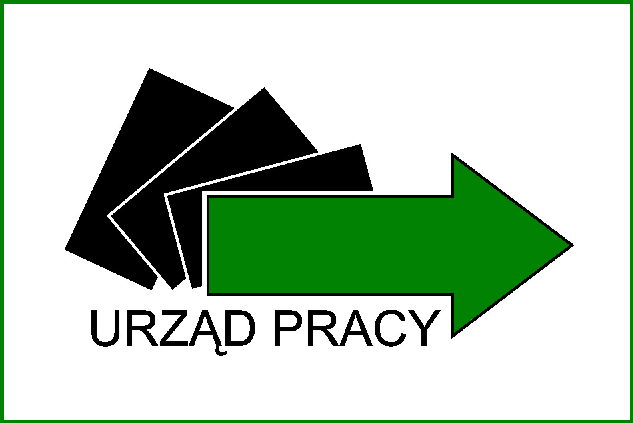 